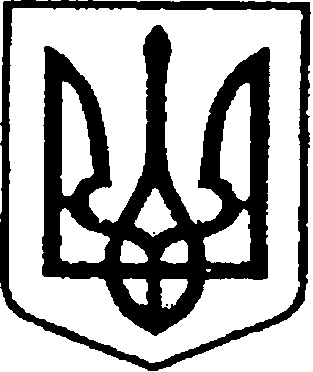 УКРАЇНАЧЕРНІГІВСЬКА ОБЛАСТЬМІСТО НІЖИНМ І С Ь К И Й  Г О Л О В А  Р О З П О Р Я Д Ж Е Н Н Явід  09 грудня 2020 р.		          м. Ніжин		                                №320Про оголошення Подякміського голови 	Відповідно до статей 42, 59 Закону України «Про місцеве самоврядування в Україні», розпорядження міського голови від 15.04.2015 р. №47 «Про встановлення заохочувальних відзнак міського голови та затвердження Положення про них»: 	1.Оголосити Подяку міського голови за зразкове виконання службових обов’язків, високий професіоналізм та самовідданість наступним особам начальницького складу Спеціального авіаційного загону Оперативно-рятувальної служби цивільного захисту ДСНС України:	1.1.старшому прапорщику служби цивільного захисту Безпалюк Ніні Олександрівні – техніку-диспетчеру (з перельотів і посадок) відділу планування, координації та контролю штабу Спеціального авіаційного загону Оперативно-рятувальної служби цивільного захисту ДСНС України;	1.2.капітану служби цивільного захисту Фомуку Олександру Олексійовичу – техніку групи засобів розпізнавання Спеціального авіаційного загону Оперативно-рятувальної служби цивільного захисту ДСНС України;2.Оголосити Подяку міського голови за високий професіоналізм, вагомий особистий внесок у розбудову та розвиток Ніжинської громади             та з нагоди ювілею Бойко Наталії Григорівні, начальнику відділу                              з благоустрою, роботи з органами самоорганізації населення та взаємодії              з правоохоронними органами виконавчого комітету Ніжинської міської ради.	Підстави: лист за підписом командира Спеціального авіаційного загону Оперативно-рятувальної служби цивільного захисту ДСНС України, полковника служби цивільного захисту Івана Коробки від 08.12.2020р.; службова записка керуючого справами виконавчого комітету Ніжинської міської ради Салогуба В.В. від 08.12.2020р. 3.Відділу бухгалтерського обліку апарату виконавчого комітету Ніжинської міської ради (Єфіменко Н.Є.)  забезпечити виконання цього рішення у частині видачі бланків Подяк та рамок.4.Відділу юридично-кадрового забезпечення апарату виконавчого комітету Ніжинської міської ради (Лега В. О.) забезпечити оприлюднення цього розпорядження на сайті Ніжинської міської ради.5.Контроль за виконанням цього розпорядження покласти на керуючого справами виконавчого комітету Ніжинської міської ради Салогуба В.В. Міський голова 						                              О.М. Кодола